         ПОСТАНОВЛЕНИЕ                                                                                             КАРАР№ 7                                                                                                                      «25» марта  2024г. 
   О внесении изменений в постановление исполнительного комитета Айдаровского  сельского поселения Тюлячинского муниципального района от 22.06.2022 года №13 «Об утверждении Административного регламента предоставления муниципальной услуги по присвоению адреса объекту адресации, изменение и аннулирование такого адреса»      В соответствии с постановлением Правительства Российской Федерации от 05.02.2024 № 124 «О внесении изменений в постановление Правительства Российской Федерации от 19 ноября 2014 г. № 1221», Исполнительный комитет Айдаровского сельского поселения Тюлячинского муниципального района Республики Татарстан постановляет: 1. Внести в постановление исполнительного комитета Айдаровского сельского поселения от 22.06.2022 года №13 «Об утверждении Административного регламента предоставления муниципальной услуги по присвоению адреса объекту адресации, изменение и аннулирование такого адреса»  следующие изменения:в Административный регламент предоставления муниципальной услуги по присвоению адреса объекту адресации, изменение и аннулирование такого адреса, утвержденный указанным постановлением:А) пункт 2.6 изложить в следующей редакции: «2.6. Принятие решения о присвоении объекту адресации адреса или аннулировании его адреса, решения об отказе в присвоении объекту адресации адреса или аннулировании его адреса, а также размещение соответствующих сведений об адресе объекта адресации в государственном адресном реестре осуществляются уполномоченным органом: а) в случае подачи заявления на бумажном носителе - в срок не более 10 рабочих дней со дня поступления заявления; б) в случае подачи заявления в форме электронного документа - в срок не более 5 рабочих дней со дня поступления заявления.»;Б) дополнить пунктом 2.6.(1). следующего содержания: «2.6.(1). В случае принятия уполномоченным органом решения о присвоении объекту адресации адреса или аннулировании его адреса на основании заявлений физических или юридических лиц, указанных в пунктах 1.2 настоящего Регламента, и размещения им сведений об адресе объекта адресации в государственном адресном реестре оператор федеральной информационной адресной системы по запросу уполномоченного органа предоставляет в срок не позднее одного календарного дня со дня размещения сведений об адресе объекта адресации в государственном адресном реестре в уполномоченный орган выписку из государственного адресного реестра об адресе объекта адресации или уведомление об отсутствии сведений в государственном адресном реестре с использованием портала адресной системы или единой системы межведомственного электронного взаимодействия.»; В) пункт 6.3 изложить в следующей редакции: «6.3. При наличии в заявлении указания о выдаче решения о присвоении объекту адресации адреса или аннулировании его адреса, решения об отказе в таком присвоении или аннулировании через многофункциональный центр по месту представления заявления уполномоченный орган обеспечивает передачу документа с приложением выписки из государственного адресного реестра об адресе объекта адресации или уведомления об отсутствии сведений в государственном адресном реестре в многофункциональный центр для выдачи заявителю (представителю Заявителя) способом, согласно заключенным соглашениям о взаимодействии заключенным между Уполномоченным органом и многофункциональным центром.». 2. Настоящее постановление вступает в силу в соответствии с действующим законодательством. 3. Опубликовать настоящее постановление в соответствии с действующим законодательством.Глава Айдаровского сельского поселения                                   Х.Ш.ХасаншинРЕСПУБЛИКА ТАТАРСТАНИСПОЛНИТЕЛЬНЫЙ КОМИТЕТАЙДАРОВСКОГО СЕЛЬСКОГОПОСЕЛЕНИЯ  ТЮЛЯЧИНСКОГОМУНИЦИПАЛЬНОГО РАЙОНА  Гагарина ул., д. 13 а, д.Айдарово, 422095тел. (факс): (84360) 5-34-46,E-mail: Aydar.Tul@tatar.ru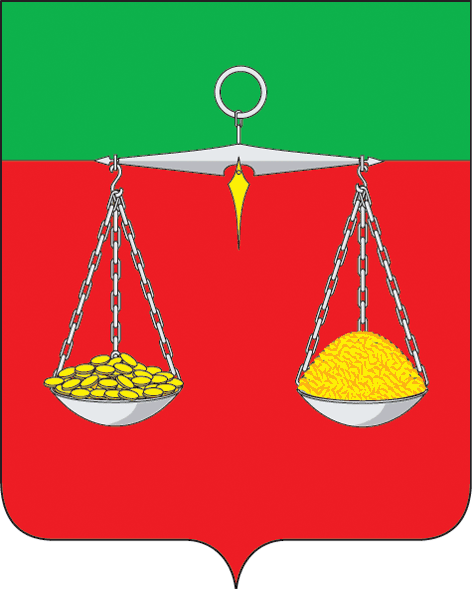 ТАТАРСТАН РЕСПУБЛИКАСЫТЕЛӘЧЕ МУНИЦИПАЛЬ РАЙОНЫ АЙДАР АВЫЛ ҖИРЛЕГЕ БАШКАРМА КОМИТЕТЫ  Гагарин ур., 13 а нче йорт, Айдар авылы, 422095тел. (факс): (84360) 5-34-46, E-mail: Aydar.Tul@tatar.ru                                         ОКПО 94318091    ОГРН 1061675010825    ИНН/КПП 1619004436/161901001                                         ОКПО 94318091    ОГРН 1061675010825    ИНН/КПП 1619004436/161901001                                         ОКПО 94318091    ОГРН 1061675010825    ИНН/КПП 1619004436/161901001